Wrocław, dnia 18.05.2017r.Specyfikacja  do zakupu materiałów szkoleniowych z art.4 pkt.8 w związku z art.6a Ustawy z dnia 29 stycznia 2004 r. Prawo Zamówień Publicznych (Dz.U. z 2015 r. poz. 2164 - tekst jednolity ze zmianami) na Platformie Zakupowej Open Nexus zgodnie z poleceniem Naczelnika Wydziału  Zaopatrzenia :  Na notatnikach powinny znaleźć się następujące elementy:- Logo Programu stosowane jest wraz z hasłem „Przekraczamy granice“ oraz latami, w których przebiega realizacja Programu, „2014-2020“;- Logo UE z odniesieniem do UE i EFRR;- Logo Euroregionu Nysa;- oraz zapis w języku polskim i czeskim;poniżej zaprezentowano przykład:  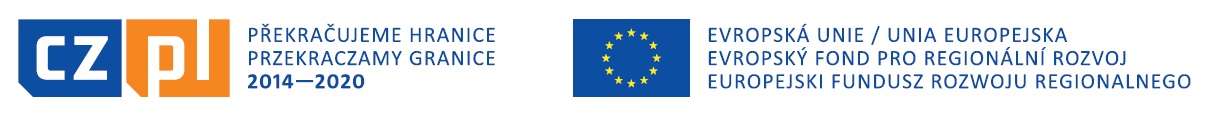 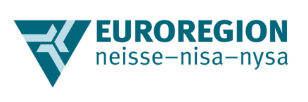 Projekt „Společně pro bezpečnost“, r.č. CZ.11.4.120/0.0/0.0/16_012/0000560 je spolufinancovaný z prostředků Evropské unie, Evropského fondu pro regionální rozvoj prostřednictvím Euroregionu Nisa.Projekt pt. „Razem dla bezpieczeństwa” nr CZ.11.4.120/0.0/0.0/16_012/0000560 jest współfinansowany ze środków Unii Europejskiej w ramach Europejskiego Funduszu Rozwoju Regionalnego za pośrednictwem Euroregionu NysaNatomiast na długopisach powinny być nadrukowane logotypy  logo UE i logo Programu – dobrze widoczne, przejrzyste i czytelne.Poniżej przykład oznaczenia: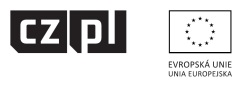 Informacje odnośnie logotypów można znaleźć na stronie: http://www.euroregion-nysa.eu/program-interreg-va-republika-czeska-polska-20142020Nadruk możliwy będzie dopiero po pozytywnej akceptacji przez Zamawiającego otrzymanej wizualizacji.Osobą do kontaktów w sprawie akceptacji wizualizacji notatnika i długopisu jest Pani Agnieszka Smolara tel.: 71/340-22-29, e-mail : agnieszka.smolara@wr.policja.gov.plWarunki zamówienia:Transport : kosz pokrywa wykonawca.Sposób zapłaty: 30 dni od daty otrzymania fakturyFakturę prosimy wystawić na :Komenda Wojewódzka Policji we Wrocławiuul. Podwale 31-3350-040 WrocławNIP 896-000-47-80Na fakturze proszę umieścić tytuł i nr projektu, tj. Projekt pt. „Razem dla bezpieczeństwa” nr CZ.11.4.120/0.0/0.0/16_012/0000560.Towar wraz z fakturą należy dostarczyć do  Komendy Powiatowej Policji w Zgorzelcu, ul. Boh. II Armii Wojska Polskiego 12G do godziny 14.00. O wysłaniu zamówienia prosimy powiadomić pod nr tel.75/64-94-223. W przypadku stwierdzenia wad w dostarczonym towarze Wykonawca zobowiązuje się do dostarczenia towaru bez wad w terminie 2 dni od dnia zgłoszenia.Termin składania ofert: do 30.05.2017r do godz.14.00Termin realizacji zamówienia do 20.06.2017r.Opracowała:M. PomianowskaPrzedmiot zamówieniaCena jednostkowa bruttoIlość sztukWartość brutto1234NOTATNIK format A4, 50 kartek w kratkę, papier offset o gramaturze 80 g/m2, tekturowy podkład, na każdej kartce u dołu umieszczony nadruk logo UE, Programu i Euroregionu oraz zapis w języku polskim i czeskim w full color.Wykonawca zobowiązuje się przed realizacją zamówienia opracować wzór elektroniczny wizualizacji notatnika i przedstawić go zamawiającemu do akceptacji. 120DŁUGOPISautomatyczny włączany i wyłączany przez naciśnięcie górnej części długopisu;materiał: metal;kolor: korpus w kolorze metalicznym granatowym, lub niebieskim, lub czarnym; klips w kolorze srebrnym, końcówka szyjki i końcówka korpusu w kolorze srebrnym;kolor wkładu: niebieski.Nadruk: logo Programu, UE naniesione w jednym kolorze (biały lub srebrny), grawer lub inna trwała metoda nadruku; nadruk dobrze widoczny, przejrzysty i czytelny.Wykonawca zobowiązuje się przed realizacją zamówienia opracować wzór elektroniczny wizualizacji  długopisu i przedstawić go zamawiającemu do akceptacji. 120